Schéma. « Centres et périphéries :  et ses concurrents les BRIC. »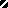 